Повторение, изученного материала за семестр.СДАЁМ ДОЛГИ!!!Тест «Магнитное поле»1. Магнит создает вокруг себя магнитное поле. Где будет проявляться действие этого поля наиболее сильно?А. Около полюсов магнита.
Б. В центре магнита.
В.Действие магнитного поля проявляется равномерно в каждой точке магнита.2.  При каком условии магнитное поле появляется вокруг проводника?А. Когда в проводнике возникает электрический ток.
Б. Когда проводник складывают вдвое.
В. Когда проводник нагревают.3. Укажите фундаментальное свойство магнитного поля?А. Его силовые линии всегда имеют источники: они начинаются на положительных зарядах и оканчиваются на отрицательных.
Б. Магнитное поле не имеет источников. Магнитных зарядов в природе нет.
В. Его силовые линии всегда имеют источники: они начинаются на отрицательных зарядах и оканчиваются на положительных.4. Какое вещество совсем не притягивается магнитом?А. Железо.
Б. Никель.
В. Стекло.5. Внутри стенового покрытия проложен изолированный провод. Как обнаружить местонахождения провода не нарушая стенового покрытия?А. Поднести к стене магнитную стрелку. Проводник с током и стрелка будут взаимодействовать.
Б. Осветить стены. Усиление света укажет на нахождение провода.
В. Местонахождение провода нельзя определить, не ломая стенового покрытия.Тест «Линзы»Что такое линза?а) Прозрачное тело, ограниченное двумя сферическими поверхностями.б) твердое тело, ограниченное двумя сферическими поверхностями.с) твердое прозрачное тело.Какие виды линз вы знаете?а) плосковыпуклые, рассеивающие.б) плосковогнутые. собирающие.с) собирающие, рассеивающие.      3. Что такое фокус? а) точка пересечения преломленных лучей. б) точка пересечения отраженных лучей. с) точка в центре линзы.      4. Что такое фокусное расстояние? а) расстояние между двумя фокусами. б) расстояние от предмета до линзы  с) расстояние от оптического центра до фокуса.      5. Каким является фокус у собирающей линзы?   а) действительным б) мнимым      6. Каким является фокус у рассеивающей линзы?  а) действительным.  б) мнимым.       7. Какой буквой обозначается фокус?  а) F  б) D  с) f       8.  Какой буквой обозначается оптическая сила линзы?  а) F  б) D  c) fТест «Излучение»1. Инфракрасное излучение имеет длину волны:А. Меньше 4*10-7 м.Б. Больше 7,6*10-7 мВ. Меньше 10 –8 м2. Ультрафиолетовое излучение:А. Возникает при резком торможении быстрых электронов.Б. Интенсивно испускается нагретыми до высокой температуры телами.В. Испускается любым нагретым телом.3. Каков диапазон длин волн видимого излучения?А. 4*10-7- 7,5*10-7 м.Б. 4*10-7- 7,5*10-7 см.В. 4*10-7- 7,5*10-7 мм.4. Наибольшую проникающую способность имеет:А. Видимое излучениеБ. Ультрафиолетовое излучениеВ. Рентгеновское излучение5. Изображение предмета в темноте получают при помощи:А. Ультрафиолетового излучения.Б. Рентгеновского излучения.В. Инфракрасного излучения.6. Кем впервые было открыто таинственное Х-излучение?А. РентгеномБ. ВилларомВ. Гершелем7. С какой скоростью распространяется инфракрасное излучение?А. Больше чем 3*108 м/сБ. Меньше чем 3*10 8 м/сВ. 3*108 м/с8. Рентгеновское излучение:А. Возникает при резком торможении быстрых электроновБ. Испускается твердыми телами, нагретыми до большой температурыВ. Испускается любым нагретым телом9. Какие излучения используются в медицине?1) Инфракрасное излучение2)Ультрафиолетовое излучение3) Видимое излучение4) Рентгеновское излучениеА. 1,2,4Б. 1,3В. Все излучения10. Обычное стекло практически не пропускает:А. Видимое излучение.Б. Ультрафиолетовое излучение.В.Инфракрасное излучениеТест «Электрический ток»Электрический ток - это…а) хаотическое движение зарядовб) упорядоченное движение зарядовв) упорядоченное движение частицг) хаотическое движение частицЗа направление электрического тока условно принимают то направление, по которому движутся в проводникеа) отрицательные ионыб) положительные ионыв) электроныг) электроны и отрицательные ионы3. При протекании электрического тока через растворы солей в растворах выделяются вещества. В этом проявляется …а)  тепловое действие токаб) магнитное действие токав) химическое действие токаг) ядерное действие тока4. При силе тока 4 А, с электрическим сопротивлением  2 Ом, напряжение на участке цепи равно:а) 2 Вб) 0,5 Вв) 8 Вг) 1 В5. Как изменится сила тока на участке цепи, если сопротивление остается неизменным, а напряжение увеличивается в 4 раза:а) увеличится в 2 разаб) не изменитсяв) уменьшится в 4 разаг) увеличится в 4 раза6. Установите соответствие между физической величиной и единицей ее измерения. Ответ запишите в таблицу.Самостоятельная работа. Изопроцессы.1 вариант1. Идеальный газ сначала нагревался при постоянном давлении, потом его давление уменьшалось при постоянном объеме, затем при постоянной температуре давление газа увеличилось до первоначального значения.Построить график в координатных осях p—Т.2. Опишите процессы изображенные на графике и перечертите в координатах р-Т,  V-T.3. Газ сжат изотермически от объема 8л до объема 6л, давление газа при этом возросло на 4 кПа. Каким был первоначальное давление газа?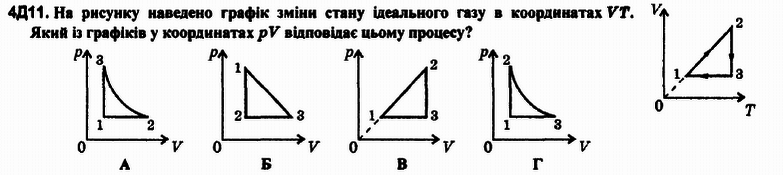 4. Некоторую массу изохорно нагревают от 27 0С до 127 0С. Давление газа при этом возросло на 40 кПа. Чему равно начальное давление газа.5. Газ при давлении 970 кПа и температуре 47 0С занимает объем 800л. Каким станет давление, если при той же массе и температуре 285 К газ займет 855 л.Фамилия имяЗадолженностьЕлина АлисаТест по теме «Линзы»Тест по теме «Излучение»Калитко НастяТест по теме «Линзы»Тест по теме «Излучение»Колмыкова ДианаТест по теме «Излучение»Мазеина ВероникаС/р Молекулярная физикаС/р ИзопроцессыТест «Электрический ток»Тест «Магнитное поле»Тест «Линзы»Тест «Излучение»Петухова ЛюдаТест «Электрический ток»Тест «Линзы»Полежаева ПолинаС/р Молекулярная физикаС/р ИзопроцессыТест «Линзы»Тест «Излучение»Стратулат ИннаС/р Молекулярная физикаС/р ИзопроцессыТест «Электрический ток»Тест «Магнитное поле»Тест «Линзы»Тест «Излучение»Тихоненко ДианаТест «Линзы»Тест «Излучение»Хандоина ДарьяТест «Магнитное поле»Тест «Излучение»Физическая величинаЕдиница измеренияа) электрический зарядб) работа электрического токав) электрическое напряжение1)  Ватт (1 Вт)2) Кулон (1 Кл)3) киловатт час (1 кВт4) Вольт (1 В)5) Ампер (1 А)